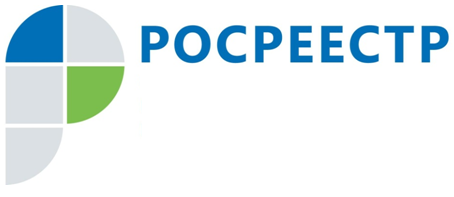 ПРЕСС-РЕЛИЗСредняя стоимость объектов недвижимостив Иркутской области за март 2020 годаПо данным Управления Росреестра по Иркутской области средняя цена помещений в регионе составила 1,99 млн рублей, зданий – 1,63 млн рублей. Средняя стоимость сооружений в марте составила более 2,68 млн рублей.Средняя цена машино-мест составила 754 тыс. рублей, земельных участков – 582 тыс. рублей.За три первых месяца года средняя цена помещений – 1,98 млн рублей, зданий – 1,7 млн рублей, сооружений составила 1,52 млн рублей, машино-мест – 833 тыс. рублей, земельных участков – 608 тыс. рублей. Информация о средней цене приобретения прав на недвижимое имущество формируется из сведений, которые указываются в договорах купли-продажи при оформлении сделки.Приведенные цены указаны за объекты недвижимого имущества, а не за единицу измерения, без учета характеристик данных объектов недвижимости.По информацииУправления Росреестра по Иркутской области